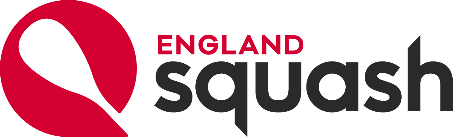 England Squash Licensed Coach SchemeApplication FormPlease include the following with your application:Your certificate from a Safeguarding & Protecting Children Workshop (a photocopy is accepted).Your completed Disclosure and Barring Service (DBS) enhanced check (a photocopy is accepted).A cheque for £5 made payable to England Squash (this covers the cost of the maintenance of the licence over a three-year period).A recent passport photo for the licence card.Please note the Coaching Department will undertake checks to ensure that all coaches have paid the appropriate membership fee and coach registration fee (for insurance purposes). Licenses will not be issued to lapsed members.I confirm that I have read the guidelines for the England Squash Licensed Coach Scheme, and understand that by signing this form, I am accepting the terms and conditions associated.SIGNED: 	DATE:  	NAME:ADDRESS:POSTCODE:DATE OF BIRTH:TELEPHONE:EMAIL:LEVEL OF COACHING QUALIFICATION:VENUE & DATE OBTAINED: